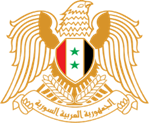 بيان الجمهوريّـــة العربيّـة السوريّـــــةآلية الاستعراض الدوري الشامل - الدورة 39جلسة مناقشة التقرير الوطني لجمهورية طاجيكستانشكراً السيدة الرئيس، نرحب بوفد جمهورية طاجيكستان، ونشكره على العرض الذي قدمه حول التقدم المحرز في تنفيذ توصيات الدورة السابقة من آلية المراجعة الدورية الشاملة، بما في ذلك اعتماد مجموعة من خطط العمل الوطنية والوثائق الاستراتيجية في مجال حقوق الإنسان والتنمية وتحديد آليات تنفيذها ومتابعتها. ونلفت بصورة خاصة إلى أهمية الجهود المبذولة لتحسين القاعدة المادية والتقنية للمؤسسات التعليمية بهدف توسيع نطاق المستفيدين من فرص التعليم المجاني أو منخفض التكلفة وسد الثغرات في العملية التعليمية. ونوصي بالآتي: 1. مواصلة اتخاذ الإجراءات التنفيذية للاستراتيجية الوطنية لتطوير التعليم للفترة 2021-2030. 2. مواصلة تنفيذ مشروع إجراءات التخطيط والتدريس والتقييم في مؤسسات التعليم الثانوي عن بعد. 3. متابعة الخطوات الوطنيـــــــــــــة لمنع جنوح الأحداث أو انضمامهم إلى الحركات المتطرفة والإرهابية.نتمنى لجمهورية طاجيكستان كل التوفيق في جهودها الوطنية لحماية وتعزيز حقوق الإنسان. ************* Thank you Madame President, We welcome the delegation of the Republic of Tajikistan, and thank him for the presentation on the progress made in implementing the recommendations of the previous cycle of the Universal Periodic Review, including the adoption of a group of plans of action and strategic documents in the area of human rights and development, and specifying their implementation and follow up mechanisms. We would like to refer in particular to the importance of the efforts to improve the supplies and equipment of the educational institutions to expand the scale of beneficiaries form the free of charge or low cost education opportunities, and to bridge the gaps in the educational process. We would like to recommend the following: 1. Pursue to take implementation measures on the 2021–2030 National Education Development Strategy. 2. Continue to implement the draft procedures for planning, teaching and assessment in secondary distance-learning institutions. 3. Continue the national efforts on preventing juvenile delinquency or the involvement of minors in extremist or terrorist movements.We wish the Republic of Tajikistan every success in its national efforts to promote and protect human rights.****** 